KRAV OM REFUSJON FOR TAPT ARBEIDSFORTJENESTE Tapt arbeidsfortjeneste bes refundert for følgende møter:_____________                  __________________________________                  dato			                  folkevalgtes underskriftDokumentasjonskrav: Se vedlagt utdrag fra Ås kommunes reglementet pkt. 14.10.2 og 14.10.3Skjemaet med vedlegg sendes: Ås kommune, politisk sekretariat, postboks 195, 1431 Ås.Epost: politisk.sekretariat@as.kommune.noPersonlige/sensitive opplysninger må ikke sendes på e-post.Utdrag fra Ås kommunes reglementer:14.10 Erstatning for tapt arbeidsfortjeneste m.m.14.10.1 	Det ytes erstatning for tapt arbeidsinntekt som følge av møter som kvalifiserer til møtegodtgjøring, jf. punkt 14.9. Det kan ytes erstatning for utgifter til stedfortreder, vikar eller lignende som utøvelsen av vervet nødvendiggjør. Ved bruk av avspasering eller feriedager gis ikke erstatning. Erstatningen beregnes i prosentsatser av ordførerens godtgjøring på grunnlag av antall timer i møtet og reisetid.Hjemmearbeidende, studenter og pensjonister m.fl. kan kreve erstatning dersom de har hatt et reelt økonomisk tap. Beløp NAV trekker fra dagpenger, arbeidsavklaringspenger e.l. som følge av arbeid som folkevalgt, kan erstattes. Tap som er vanskelig å dokumentere, må sannsynliggjøres i egen skriftlig begrunnelse.14.10.2 	Udokumentert tapt arbeidsinntekt, øvre grense.Under 4 timer inkl. reisetid: Inntil 0,0875 % av ordførers godtgjørelseOver 4 timer inkl. reisetid: Inntil 0,175 % av ordførers godtgjørelseDokumentasjonskrav:Erklæring fra arbeidsgiver om hvor stort inntektstapet ved fraværet vil være.Egenerklæring fra selvstendig næringsdrivende og grupper nevnt under 14.10.114.10.3 	Dokumentert tapt arbeidsinntekt, øvre grense.Under 4 timer inkl. reisetid: Inntil 0,195 % av ordførers godtgjørelseOver 4 timer inkl. reisetid: 	 Inntil 0,389 % av ordførers godtgjørelseDokumentasjonskrav:Konkret dokumentasjon på faktisk trekk i lønn, dvs. lønnslipp ellerbekreftelse fra arbeidsgiver om trekk i lønn på gjeldende dager.Dokumentasjon på inntektstap, for eksempel firmaregnskap, ligningsattest eller lignende fra selvstendig næringsdrivende.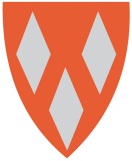 Ås kommuneUtvalg/møteDatoMøtetid inkl. reisetidSatsSum